Российская ФедерацияРостовская область, Милютинский районАдминистрация Лукичевского сельского поселения__________________________________________________________________ПОСТАНОВЛЕНИЕ30.12. 2022года                              № 52                                 х. Сулинский Об источниках наружногопротивопожарного водоснабжениядля целей пожаротушения, расположенныхна территории Лукичевское сельского поселения             Во исполнение Федерального закона от 21 декабря 1994 г. № 69-ФЗ «О пожарной безопасности», Федеральным законом от 22.07.2008 № 123-ФЗ «Технический регламент о требованиях пожарной безопасности», пункта 75 Правил противопожарного режима в Российской Федерации, утвержденных постановлением Правительства Российской Федерации от 16.09.2020 №1479 и в  целях создания условий для забора в любое время года воды из источников наружного водоснабжения на территории Лукичевского сельского поселения,  П О С Т А Н О В Л Я Ю:       1.Утвердить Перечень источников наружного противопожарного водоснабжения для целей пожаротушения, расположенных на территории Лукичевского сельского поселения, согласно приложению 1 к настоящему постановлению.      2. Утвердить Правила учета и проверки источников наружного противопожарного водоснабжения для целей пожаротушения, расположенных на территории  Лукичевского сельского поселения, согласно приложению 2 к настоящему постановлению.     3. Постановление вступает в силу со дня его официального обнародования и размещения на официальном сайте Администрации Лукичевского сельского поселения.4. Контроль за исполнением настоящего постановления оставляю за собой.Глава АдминистрацииЛукичевского сельского поселения				             А.Н.ТкачевПриложение 1к постановлению АдминистрацииЛукичевского сельского поселенияПЕРЕЧЕНЬисточников наружного водоснабжения и мест для забора воды в целях пожаротушения в любое время года из источников наружного водоснабжения на территорииЛукичевского сельского поселенияПриложение 2к постановлению АдминистрацииЛукичевского сельского поселенияПРАВИЛАучёта и проверки наружного водоснабжения и мест для забора воды в целях пожаротушения на территорииЛукичевского сельского поселения                                                       1. Общие положения    1.1. Настоящие Правила действуют на всей территории Лукичевского сельского поселения и обязательны для исполнения в любое время года организациями водопроводно–канализационного хозяйства, обслуживающими населённые пункты, а также всеми абонентами, имеющими источники наружного водоснабжения и места для забора воды, используемые в целях пожаротушения (далее – источники противопожарного водоснабжения) независимо от их ведомственной принадлежности и организационно-правовой формы.    1.2. К источникам противопожарного водоснабжения: наружные водопроводные сети с пожарными гидрантами и водные объекты, используемые для целей пожаротушения.    1.3. Ответственность за состояние источников противопожарного водоснабжения и установку указателей несёт Администрация Лукичевского сельского поселения или абонент, в ведении которого они находятся.2. Техническое состояние, эксплуатация и требования к источникам противопожарного водоснабжения      2.1. Постоянная готовность источников противопожарного водоснабжения для успешного использования их при тушении пожаров обеспечивается проведением основных подготовительных мероприятий:- качественной приёмкой всех систем водоснабжения по окончании их строительства, реконструкции и ремонта;- точным учётом всех источников наружного противопожарного водоснабжения;- систематическим контролем за состоянием источников наружного противопожарного водоснабжения;- своевременной подготовкой источников наружного противопожарного водоснабжения к условиям эксплуатации в весенне-летний и осенне-зимний периоды.        2.2. Источники противопожарного водоснабжения должны находиться в исправном состоянии и оборудоваться указателями в соответствии с нормами пожарной безопасности. Ко всем источникам наружного противопожарного водоснабжения должен быть обеспечен подъезд.        2.4. Пожарные водоёмы должны быть наполнены водой. К водоёмам должен быть обеспечен подъезд. В зимнее время площадки и подъезды к пожарным водоемам необходимо содержать очищенными от снежных заносов, производить расчистку дорог, подъездов и проездов в населенных пунктах для проезда пожарных автомобилей.          2.5. Источники противопожарного водоснабжения допускается использовать только при тушении пожаров, проведении занятий, учений и проверке их работоспособности.3. Учет и порядок проверки источников противопожарного водоснабжения        3.1. Администрация Лукичевского сельского поселения и абоненты, имеющие источники противопожарного водоснабжения независимо от их ведомственной принадлежности и организационно-правовой формы, обязаны вести строгий учет и проводить плановые совместные с подразделениями Государственной противопожарной службы проверки имеющихся в их ведении источников противопожарного водоснабжения.        3.2. С целью учета всех источников противопожарного водоснабжения, Администрация Лукичевского сельского поселения и абоненты совместно с Государственной противопожарной службой не реже одного раза в пять лет проводят инвентаризацию источников противопожарного водоснабжения.         3.3. Проверка источников противопожарного водоснабжения производится 2 раза в год: в весенне-летний (с 1 мая по 1 ноября) и осенне-зимний (с 1 ноября по 1 мая) периоды.        3.4. При проверке пожарного гидранта проверяется:-наличие на видном месте указателя установленного образца;-возможность беспрепятственного подъезда к пожарному гидранту;- степень заполнения водой и возможность его заполнения;- герметичность задвижек (при наличии).-состояние колодца и люка пожарного гидранта, производится очистка его от грязи, льда и снега;-работоспособность пожарного гидранта посредством пуска воды с установкой пожарной колонки;-герметичность и смазка резьбового соединения и стояка;-работоспособность сливного устройства;-наличие крышки гидранта.         3.5. При проверке пожарного водоема проверяется:- наличие на видном месте указателя установленного образца;- возможность беспрепятственного подъезда к пожарному водоему;- степень заполнения водой и возможность его пополнения;- наличие площадки перед водоемом для забора воды;- наличие проруби при отрицательной температуре воздуха (для открытых водоемов).        3.6. При проверке других приспособленных для целей пожаротушения источников наружного водоснабжения проверяется наличие подъезда и возможность забора воды в любое время года.№п/пЗнакАдрес, место нахождения водоисточникаПожарный водоисточник1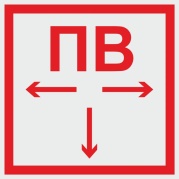 х.Сулинский пер.Парковый 1Пожарный водоем(емкость 100 куб.м.)2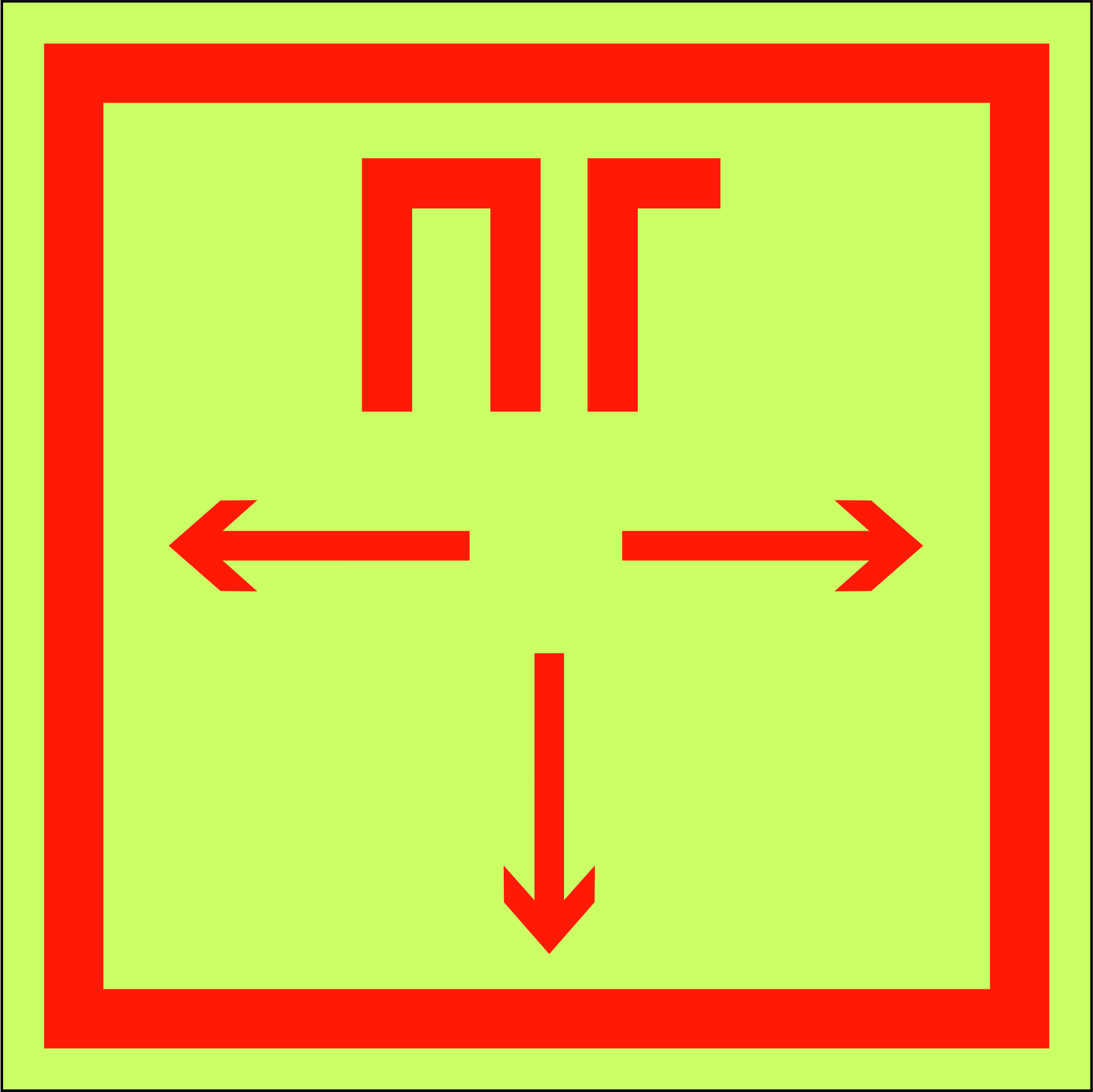 х.Сулинский пер.Парковый Пожарный гидрант  31х.Сулинский , угол пер. Парковый ул. Центральная  Пожарный гидрант  4х.Сулинский ул. Нагорная  Пожарный водоем(башня «Рожновского»)5п. Аграрный, ул. Совхозная Пожарный водоем(башня «Рожновского»)6П. Аграрный , ул. Новая Пожарный водоем(башня «Рожновского»)